Mathology Grade 2 Correlation – Alberta 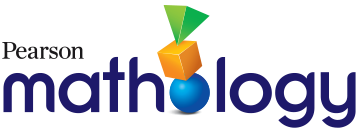 Data Cluster 1: Data ManagementOrganizing Idea: Statistics: The science of collecting, analyzing, visualizing, and interpreting data can inform understanding and decision making.Guiding Question: How can data inform representation?Learning Outcome: Students relate data to a variety of representations.Guiding Question: How can data inform representation?Learning Outcome: Students relate data to a variety of representations.Guiding Question: How can data inform representation?Learning Outcome: Students relate data to a variety of representations.Guiding Question: How can data inform representation?Learning Outcome: Students relate data to a variety of representations.Guiding Question: How can data inform representation?Learning Outcome: Students relate data to a variety of representations.KnowledgeUnderstandingSkills & ProceduresGrade 2 MathologyMathology Little BooksData can be collected by asking questions.
First-hand data is data collected by the person using the data.Data can be collected to answer questions.Generate questions for a specific investigation within the learning environment.Data Cluster 1: Data Management3: Creating a Survey5: Making Graphs 27: ConsolidationMarsh WatchData can be collected by asking questions.
First-hand data is data collected by the person using the data.Data can be collected to answer questions.Collect first-hand data by questioning people within the learning environment.Data Cluster 1: Data Management3: Creating a Survey5: Making Graphs 26: Representing Data Through First Nations, Metis, and Inuit StoriesData Math Every Day1: Conducting SurveysMarsh WatchBig Buddy DaysData can be recorded using tally marks, words, or counts.

Data can be expressed through First Nations, Métis, or Inuit stories.A graph includes features such asa titlea legendaxesaxis labelsData can be represented with graphs such aspictographsbar graphsdot plotsData can be represented in various ways.Record data in a table.Data Cluster 1: Data Management3: Creating a Survey 5: Making Graphs 27: ConsolidationMarsh WatchBig Buddy DaysData can be recorded using tally marks, words, or counts.

Data can be expressed through First Nations, Métis, or Inuit stories.A graph includes features such asa titlea legendaxesaxis labelsData can be represented with graphs such aspictographsbar graphsdot plotsData can be represented in various ways.Construct graphs to represent data.Data Cluster 1: Data Management4: Making Graphs 15: Making Graphs 27: ConsolidationData Intervention2: Sorting ObjectsMarsh WatchBig Buddy DaysData can be recorded using tally marks, words, or counts.

Data can be expressed through First Nations, Métis, or Inuit stories.A graph includes features such asa titlea legendaxesaxis labelsData can be represented with graphs such aspictographsbar graphsdot plotsData can be represented in various ways.Interpret graphs to answer questions.Data Cluster 1: Data Management1: Interpreting Graphs 14: Making Graphs 15: Making Graphs 2Data Math Every Day1: Reading and Interpreting GraphsData Intervention1: Interpreting PictographsMarsh WatchBig Buddy DaysData can be recorded using tally marks, words, or counts.

Data can be expressed through First Nations, Métis, or Inuit stories.A graph includes features such asa titlea legendaxesaxis labelsData can be represented with graphs such aspictographsbar graphsdot plotsData can be represented in various ways.Compare the features of pictographs, dot plots, and bar graphs.Data Cluster 1: Data Management2: Interpreting Graphs 25: Making Graphs 27: ConsolidationData Math Every Day1: Reading and Interpreting GraphsMarsh Watch